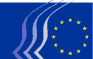 Eiropas Ekonomikas un sociālo lietu komitejaBriselē, 2015. gada 22. decembrīSatura rādītājs:1.	MIGRĀCIJA	32.	EKONOMIKAS PĀRVALDĪBA / FINANŠU INSTRUMENTI / NODOKĻU SISTĒMA	83.	VIDE / LAUKSAIMNIECĪBA UN ZIVSAIMNIECĪBA	94.	IEKŠĒJAIS TIRGUS	125.	IZGLĪTĪBA / NODARBINĀTĪBA	146.	ENERĢĒTIKA	157.	RŪPNIECĪBA / INOVĀCIJA	17Plenārajā sesijā, kas notika 2015. gada 9. un 10. decembrī, piedalījās Luksemburgas darba, nodarbinātības un sociālās un solidārās ekonomikas ministrs Nicolas Schmit un Eiropas Komisijas pirmais priekšsēdētāja vietnieks Frans Timmermans, un tika pasniegta pilsoniskās sabiedrības balva.Pilnsapulcē pieņēma turpmāk minētos atzinumus.MIGRĀCIJA“Eiropas programma migrācijas jomā”Ziņotājs:	Stefano Mallia (Darba devēju grupa – MT)Līdzziņotājs:	Cristian Pîrvulescu (Dažādu interešu grupa – RO)Atsauce:	COM(2015) 240 final		EESC-2015-04319-00-00-ACGalvenie jautājumi:EESK atzinīgi vērtē Komisijas “Eiropas programmu migrācijas jomā” un mudina dalībvalstis kopīgi atbalstīt šīs programmas īstenošanu.Tūlītējs ES uzdevums ir nodrošināt pienācīgu attieksmi pret cilvēkiem, kuri lūdz starptautisko aizsardzību. EESK atbalsta “karsto punktu” (hotspots) tūlītēju izveidi, lai palīdzētu valstīm, kuras saskaras ar lielu migrantu pieplūdumu, un pieprasa, lai tiem tiktu nodrošināti vajadzīgie resursi un atbalsts.EESK uzskata, ka Eiropas Savienībai ir jāizveido patiesi kopēja Eiropas patvēruma sistēma, kuras pamatā ir saskaņotas procedūras visā ES, ietverot patvēruma lēmumu savstarpēju atzīšanu un pārskatītu Dublinas regulu.Eiropas Savienībai ir vajadzīga pārredzama, stabila un taisnīga imigrācijas politika, lai risinātu problēmas, ko rada sabiedrības novecošana un arvien lielāks prasmju trūkums.Integrācijas neveikšanas izmaksas ievērojami pārsniedz integrācijas izmaksas. Sociālajiem partneriem, vietējām pašvaldībām un pilsoniskajai sabiedrībai ir jāuzņemas būtiska loma stabilu integrācijas sistēmu veidošanā.Eiropas līmenī cenšoties nodrošināt ārējo robežu aizsardzību, valstis var sadarboties šajā jomā.Ir jāpastiprina sadarbība atpakaļuzņemšanas jomā, lai nodrošinātu Atgriešanas direktīvas efektīvu un savlaicīgu īstenošanu.Būtu jāpalielina finansējums un atbalsts pilsoniskās sabiedrības organizācijām, kuras nodarbojas ar migrācijas krīzi.Izdevumi, kas dalībvalstīm rodas saistībā ar patvēruma meklētāju un bēgļu uzņemšanu un integrāciju, nebūtu jāņem vērā strukturālā budžeta deficīta aprēķinos.Kontaktpersona:	Annemarie Wiersma		(Tālr.: 00 32 2 546 93 76 – e-pasta adrese:  annemarie.wiersma@eesc.europa.eu) “Eiropas programma migrācijas jomā: otrais īstenošanas aktu kopums”Ziņotājs:	Cristian Pîrvulescu (Dažādu interešu grupa – RO)Atsauce:	COM(2015) 450 final		EESC-2015-05408-00-00-AC-TRAGalvenie jautājumi:Bēgļu krīzes ietekmē Eiropas Savienībā ir iestājies stāvoklis, kad tiek apšaubīti cilvēktiesību aizsardzības un demokrātijas pamatprincipi. EESK ir pārliecināta, ka šie principi ir jāievēro un pienācīgi jāīsteno, un šajās ārkārtas situācijās Eiropas lomai jābūt lielākai, ir vajadzīga lielāka demokrātija un lielāka solidaritāte.Pašreizējā bēgļu krīze, kaut arī paredzama, radās tāpēc, ka nebija kopējas patvēruma politikas. Tāpēc EESK mudina Eiropadomi, Eiropas Komisiju un Eiropas Parlamentu īstenot Līguma par Eiropas Savienības darbību 67. panta 2. punktu un 78. pantu, kur paredzēti nosacījumi īstas patvēruma politikas veidošanai Eiropas Savienībā.EESK atzinīgi vērtē Eiropas Komisijas centienus koordinēt kopīgu atbildes reakciju uz bēgļu krīzi.Krīzes pārcelšanas mehānisms ir konkrēts tādas sadarbības piemērs, kuras pamatā ir solidaritāte un atbildība. EESK vēlas, lai šo pārcelšanas mehānismu iekļautu vispārējā stratēģijā ar mērķi nodrošināt saskaņotību un efektivitāti. Vajadzīgas solidāras un noturīgas sloga sadales sistēmas, galvenokārt pastāvīga, taisnīga un obligāta kārtība, kādā personas, kas meklē aizsardzību, tiek sadalītas starp visām ES dalībvalstīm.Eiropas Komisijai un citām ES iestādēm ir aktīvi jāatbalsta dalībvalstis, lai nodrošinātu atbilstošus apstākļus un iespējas integrēt pārceltos patvēruma meklētājus. Šajā saistībā ir arī jāprecizē, ka izdevumi, kas dalībvalstīm rodas saistībā ar patvēruma meklētāju un bēgļu uzņemšanu un integrāciju, nav pastāvīgi un strukturāli izdevumi un tādēļ tie nav jāņem vērā strukturālā budžeta deficīta aprēķinos.Kontaktpersona:	Annemarie Wiersma		(Tālr.: 00 32 2 546 93 76 – e-pasta adrese: annemarie.wiersma@eesc.europa.eu)“ES rīcības plāns cīņai pret migrantu kontrabandu”Ziņotāja:	Brenda King (Darba devēju grupa – UK)Atsauce:	COM(2015) 285 final		EESC-2015-03940-00-01-ACGalvenie jautājumi:EESK atzinīgi vērtē ES rīcības plānā cīņai pret migrantu kontrabandu izvirzītos mērķus, proti, “cīnīties pret un novērst migrantu kontrabandu, vienlaikus nodrošinot migrantu cilvēktiesību aizsardzību” un “risināt nelikumīgās migrācijas pamatcēloņus”, kā arī atbalsta rīcības plānā paredzētos pūliņus sagraut organizētas noziedzības tīklus, veicot uz izlūkošanas datiem balstītu izmeklēšanu un finanšu izmeklēšanu, nepieļaut noziedzīgi iegūtu līdzekļu legalizāciju un konfiscēt nelikumīgi iegūtus īpašumus. Komiteja tomēr stingri uzsver, ka plānā būtu jāparedz līdzsvarotāka un visaptveroša pieeja, precīzi norādot, kā ES aizsargās kontrabandas ceļā pārvietotos migrantus un kā ES viņiem palīdzēs.Tāpēc EESK iesaka īstenot preventīvus pasākumus, vienlaikus ievērojot ANO ģenerālsekretāra lūgumu Eiropas Savienībai “apsvērt iespēju palielināt likumīgas un drošas iespējas [bēgļu un migrantu] nokļūšanai Eiropā, lai viņi nebūtu atkarīgi no noziedzīgiem tīkliem un nedotos bīstamā ceļā”. Šie viedokļi sakrīt ar ieteikumu, ko EESK paudusi vairākos atzinumos par migrāciju.EESK arī iesaka paplašināt Eiropas Patvēruma atbalsta biroja (EASO) darbības pilnvaras, īpaši tās, kas saistītas ar operatīviem atbalsta pasākumiem un kopīgām atbalsta grupām patvēruma jautājumu risināšanai tajās dalībvalstīs, kurām vajadzīgs īpašs vai ārkārtas atbalsts. ES jānodrošina, lai dalībvalstis humanitārās vīzas izmanto saskaņotāk, konsekventāk, neatkarīgāk un elastīgāk, kā norādīts kopējā Vīzu kodeksā.EESK piekrīt viedoklim, ka jāievēro solidaritātes un dalītas atbildības princips, lai nodrošinātu patvēruma pieteikumu līdzsvarotāku sadalījumu starp dalībvalstīm.EESK arī iesaka: lai novērstu galvenos migrantu kontrabandas sociālos un ekonomiskos cēloņus, kā ilgtermiņa risinājums būtu jāizmanto ilgtspējīgas attīstības programma.Komiteja rosina Kopienas iestāžu un valstu valdību pārstāvjus ņemt vērā, ka sociālajiem partneriem un organizētai pilsoniskajai sabiedrībai ir liela nozīme Eiropas imigrācijas politikas sociālās dimensijas un pievienotās vērtības nodrošināšanā. EESK arī uzsver, ka vairāk uzmanības ir jāpievērš to pilsoniskās sabiedrības organizāciju sistemātiskai finansēšanai, kas sniedz būtisku palīdzību migrantiem visā viņu ceļā uz drošību un centienos integrēties un kas bieži vien kompensē institucionālo spēju trūkumu.Kontaktpersona:	Georges-Henry Carrard	(Tālr.: 00 32 2 546 95 93 – e-pasta adrese: GeorgesHenry.Carrard@eesc.europa.eu )“Kopējais drošu izcelsmes valstu saraksts”Ziņotājs:	José Antonio Moreno Diaz (Darba ņēmēju grupa – ES)Atsauce:	COM(2015) 452 final		EESC-2015-05379-00-00-ACGalvenie jautājumi:Komisija priekšlikumā ierosina to trešo valstu sarakstu, kuras iekļaujamas ES kopējā drošu izcelsmes valstu sarakstā, un tās ir Albānija, Bosnija un Hercegovina, bijusī Dienvidslāvijas Maķedonijas Republika, Kosova, Melnkalne, Serbija un Turcija.EESK uzskata, ka šobrīd varētu būt pāragri izstrādāt par drošām uzskatāmu valstu konkrētu sarakstu. EESK uzskata, ka īpašie kritēriji valsts atzīšanai par drošu Direktīvas 2011/95/ES un it īpaši Direktīvas 2013/32/ES I pielikuma izpratnē jānosaka konkrētāk, viennozīmīgāk un uzticamāk.EESK uzskata, ka lēmumam par kādas valsts iekļaušanu kopējā sarakstā jābūt pamatotam, ņemot vērā īpašus, konkrētus un precīzus kritērijus. EESK ieteic, ka Regulas 2. pantā jebkurā gadījumā skaidri jāmin specifiski, konkrēti un noteikti kritēriji, kas jāizvērtē, lai kādu valsti iekļautu drošu izcelsmes valstu sarakstā, īpaši, aktuāla informācija no tādiem avotiem kā Eiropas Cilvēktiesību tiesa, Apvienoto Nāciju Organizācijas Augstā komisāra bēgļu jautājumos birojs (UNHCR), Eiropas Patvēruma atbalsta birojs (EASO), Eiropas Padome un citas cilvēktiesību organizācijas.Lai veiktu izmaiņas sarakstā, EESK iesaka izveidot elastīgāku grozījumu mehānismu, kas ļauj saprātīgā termiņā reaģēt uz mainīgajiem apstākļiem sarakstā iekļautajās valstīs. EESK uzskata, ka jebkādas izmaiņas sarakstā ir jāpamato un jāpaskaidro, ņemot vērā UNHCR, EASO, Eiropas Padomes un citu cilvēktiesību organizāciju ekspertu atzinumus.EESK uzskata arī, ka ir lietderīgi izveidot mehānismu, ar kura palīdzību atzītas cilvēktiesību organizācijas, kā arī ombudi un ekonomikas un sociālo lietu komitejas varētu sākt saraksta grozīšanas procedūru.EESK uzskata, ka drošas izcelsmes valsts koncepciju noteikti nevar piemērot gadījumos, kad netiek ievērota preses brīvība un politiskais plurālisms, kā arī valstīm, kurās notiek vajāšana dzimuma un/vai seksuālās orientācijas, kā arī piederības nacionālajai, etniskajai, kultūras vai reliģiskajai minoritātei dēļ.Kontaktpersona:	Cédric Cabanne		(Tālr.: 00 32 2 546 93 55 – e-pasta adrese: Cedric.Cabanne@eesc.europa.eu)EKONOMIKAS PĀRVALDĪBA / FINANŠU INSTRUMENTI / NODOKĻU SISTĒMA“Rīcības plāns taisnīgākai uzņēmumu nodokļu sistēmai”Ziņotājs:		Petru Sorin Dandea (Darba ņēmēju grupa – RO)Līdzziņotājs:		Paulo Barros Vale (Darba devēju grupa – PT)Atsauce:		COM(2015) 302 final		 EESC-2015-02961-00-00-ACGalvenie jautājumi:EESKatzinīgi vērtē iepazīstināšanu ar minēto rīcības plānu un pauž atbalstu Komisijai cīņā pret dalībvalstu nodokļu bāzu graušanu un negodīgu konkurenci;atzinīgi vērtē kopējās konsolidētās uzņēmumu ienākuma nodokļa bāzes (KKUINB) ieviešanu, kas būtu obligāta uzņēmumiem, kuri veic pārrobežu darbības;iesaka KKUINB attiecināt uz visiem uzņēmumiem nolūkā izvairīties no divu dažādu nodokļu režīmu līdzāspastāvēšanas;iesaka Komisijai rūpēties par to definīciju un jēdzienu skaidrību, kas noteiks kopējo bāzi;atzinīgi vērtē to, ka Komisija ir publicējusi sarakstu ar nodokļu jurisdikcijām, kas nesadarbojas;atgādina, ka ES regulējumā būtu jāparedz sankcijas tiem uzņēmumiem, kuri turpinās pārvaldīt savus darījumus no nodokļu oāzēm;iesaka Komisijai pēc KKUINB direktīvas pieņemšanas un pēc konsolidācijas mehānisma ieviešanas sagatavot jaunā regulējuma ietekmes novērtējumu. Ja tajā tiktu konstatēts, ka nav mazinājusies peļņas novirzīšana uz dalībvalstīm, kas piemēro zemākas nodokļu likmes, EESK ierosina veikt jaunus piemērotus pasākumus.Kontaktpersona:	Gerald Klec		(Tālr: 00 32 2 546 99 09 – e-pasta adrese: gerald.klec@eesc.europa.eu)VIDE / LAUKSAIMNIECĪBA UN ZIVSAIMNIECĪBA“KLP vienkāršošana” (izpētes atzinums)Ziņotājs:	Seamus Boland (Dažādu interešu grupa – IE)Atsauce:	EESC-2015-04293-00-00-ACGalvenie jautājumi:EESK atzīst, ka Eiropas Komisija ir noteikusi par prioritāti būtiski vienkāršot kopējās lauksaimniecības politikas (KLP) īstenošanu un ka tā jau ir ierosinājusi un turpinās ierosināt konkrētu Komisijas tiesību aktu vienkāršošanu, lai ES tiesību akti būtu vieglāk saprotami un praktiski īstenojami.EESK uzskata, ka vienkāršošanas procesa neatņemama sastāvdaļa ir labāka pārredzamība, lielāka juridiskā noteiktība un nevajadzīga administratīvā sloga un ar to saistīto izdevumu samazināšana lauksaimniekiem, citiem saņēmējiem, ražotāju organizācijām un valstu pārvaldes iestādēm.Pārbaudēm un iespējamiem naudas sodiem jābūt samērīgiem ar naudas summu, ko ieguvis saņēmējs, neatbilstības iemesliem un gatavību veikt korektīvus pasākumus. Skaidri apzinātas krāpšanas gadījumos ir jārīkojas saskaņā ar parastajām procedūrām. EESK iesaka samazināt nesamērīgumu, par ko liecina lieli atbalsta samazinājumi pat par nenozīmīgiem pārkāpumiem.Ekoloģizācijas pasākumu īstenošanā ir jāņem vērā neparedzēti faktori, piemēram, meteoroloģiskie apstākļi, sausums vai citi notikumi, kuru dēļ šos pasākumus nav iespējams īstenot.Ja par tādiem jautājumiem kā ilggadīgie zālāji ir pieņemti Eiropas Savienības Tiesas nolēmumi, ir svarīgi, lai noteikumi, kuri pieņemti, lai izpildītu šos spriedumus, būtu izstrādāti tādā veidā, kas regulējumu samazina, nevis palielina.Pagaidu zālaugu platībām vajadzētu saglabāt aramzemes statusu neatkarīgi no tā, cik ilgi šīs platības izmanto kā zālājus.Pašreizējai jēdziena “aktīvs lauksaimnieks” definīcijai nevajadzētu radīt nelabvēlīgākus apstākļus lauksaimniekiem un vajadzētu būt balstītai uz faktu, ka zemes platība, par kuru lauksaimniekam ir tiesības saņemt atbalsta maksājumu, tiek izmantota lauksaimniecības vajadzībām.Nekavējoties jāapzina un jāīsteno pasākumi, kas atvieglotu jauno lauksaimnieku piekļuvi viņiem paredzētajai maksājumu shēmai. Jaunieši, kas vēlas nodarboties ar lauksaimniecību, būtu jāatbalsta.EESK iesaka pieņemt noteikumu par palielinātas birokrātijas ierobežošanu, piemēram, normu, kas ļautu atcelt spēkā esošu regulējumu, kad tiek ierosināts jauns.Kontaktpersona:	Laurila Maarit		(Tālr.: 00 32 2 546 97 39 – e-pasta adrese: maarit.laurila@eesc.europa.eu)“ES emisijas kvotu tirdzniecības sistēmas (ETS) pārskatīšana”Ziņotājs:	Antonello Pezzini (Darba devēju grupa – IT)Atsauces:	COM(2015) 337 final		EESC-2015-04053-00-00-ACGalvenie jautājumi:Komiteja ir pārliecināta, ka Eiropai svarīga ir ilgtspējīga reindustrializācija ar konkurētspējīgu izaugsmi, kas rada jaunas un labākas darbvietas, un ka šajā saistībā ES ETS būtu jāuzskata par galveno ES politikas instrumentu cīņā pret klimata pārmaiņām un pasaules ekonomikas dekarbonizācijas procesā. Pēc EESK domām, ar detalizētu un labi saskaņotu normatīvo regulējumu oglekļa tirgum jākļūst stabilākam, elastīgākam un pieejamam visiem pasaules mēroga lielajiem dalībniekiem. Turklāt ir jānodrošina pienācīgi pārejas mehānismi, lai nodrošinātu Eiropas rūpniecības nozaru konkurētspēju un novērstu ieguldījumu aizplūšanas riskus un Eiropas rūpniecības nozaru pakļaušanu negodīgai konkurencei no to valstu puses, kurām nav salīdzināmu regulatīvu instrumentu klimata jomā.Komiteja citstarp iesaka šādus reformas punktus:starpnozaru korekcijas koeficienta atcelšana attiecībā uz tiešajām izmaksām;Eiropas līmenī saskaņoti netiešo izmaksu kompensācijas mehānismi visā ES, kuri nepieļautu konkurences kropļojumus;sistēmas, kas atalgo, nevis soda vislabāko rezultātu sasniedzējus, neatkarīgi no veida, kā šie rezultāti īstenoti, tostarp uztverot un izmantojot CO2;ar ticamiem rūpniecības nozaru datiem pamatotu kritēriju noteikšana vienu reizi perioda sākumā;bezmaksas kvotu piešķiršana nozarēm, pamatojoties uz faktisko, nevis vēsturisko ražošanas apjomu;iespēja 4. posmā izmantot alternatīvu pieeju nozarēs, kurās nav iepriekšēju līmeņatzīmju;oglekļa emisiju pārvirzes riska elastīgāka noteikšana ar aktuāliem kvalitatīviem riska kritērijiem bez robežvērtību ieviešanas;stabilitātes rezerves daļas izmantošana, lai atbalstītu to nozaru pakāpenisku pāreju, kas izslēgtas no oglekļa emisiju pārvirzes saraksta;atbrīvojums no mehānisma arī iekārtām, kuru emisijas nepārsniedz 50 000 t CO2;sociālās dimensijas pilnīga integrācija ES ETS ar mērķi atbalstīt procesu un rūpniecisko un nodarbinātības prasmju pāreju uz bezoglekļa ekonomiku;pētījums par iespējām, kā visefektīvāko iekārtu stimulēšanas mehānismus paplašināt uz pilsonisko sabiedrību, nodrošinot ETS bonusus ģimenēm, kopienām un pašvaldībām, kas ievērojami samazina enerģijas patēriņu, kurš rada CO2, vai kompensē tā emisijas ar “zaļajiem” ieguldījumiem.Kontaktpersona:	Stella Brožek-Everaert		(Tālr.: 00 32 2 546 92 02– e-pasta adrese: stella.brozekeveraert@eesc.europa.eu)_____________IEKŠĒJAIS TIRGUS“2014. gada ziņojums par konkurences politiku”Ziņotājs:	Reine-Claude Mader (Dažādu interešu grupa – FR)Atsauce:	COM (2015) 247 final 		EESC-2015-03837-00-00-ACGalvenie jautājumi:EESK atbalsta Komisijas veiktos pasākumus ar mērķi nodrošināt konkurences noteikumu ievērošanu, tostarp pasākumus cīņai ar negodīgas konkurences praksi, piemēram, dominējoša stāvokļa ļaunprātīgu izmantošanu, kas kavē ES ekonomikas attīstību;tomēr pauž nožēlu, ka Komisija nav pieņēmusi juridisku kolektīvās rīcības mehānismu, kas negodīgas konkurences upuriem ļautu faktiski īstenot tiesības uz zaudējumu atlīdzināšanu;pauž gandarījumu, ka Komisija devusi impulsu sadarbībai ar valstu konkurences iestādēm, kurām ir noteicoša loma un kuras šai nolūkā būtu jānodrošina ar vajadzīgajiem līdzekļiem;atbalsta izmaiņas valsts atbalsta noteikumos, kas ir pielāgoti tā, lai varētu atbalstīt inovatīvus uzņēmumus, piemēram, digitālajā jomā;vēlas, lai Komisija turpinātu darbu ar mērķi novērst fiskālos un sociālos šķēršļus, turklāt raugoties, lai tas neradītu nonivelēšanos līdz zemākam līmenim; uzskata, ka enerģijas tirgus atvēršana jāīsteno tā, lai labumu gūtu individuālie patērētāji, kuriem nav reālu iespēju ietekmēt cenas;aicina darīt visu iespējamo, lai nodrošinātu brīvu piekļuvi digitālajai videi un tādējādi sekmētu lauku teritoriju ekonomikas attīstību;atgādina, ka obligāti jāuzrauga un jānovērtē īstenotie politiskie pasākumi.Kontaktpersona:	Alice Tetu		(Tālr.:  00 32 2 546 82 86 – e-pasta adrese: alice.tetu@eesc.europa.eu)“Digitālā vienotā tirgus stratēģija”Ziņotājs:	Reymond Hencks (Darba ņēmēju grupa – LU)Līdzziņotājs:	Thomas McDonogh (Darba devēju grupa – IE)Atsauce:	COM(2015) 192 final 		EESC-2015-03604-00-00-ACGalvenie jautājumi:EESK atbalsta Eiropas digitālā vienotā tirgus stratēģiju, kuru ierosinājusi Junkera kga vadītā Komisija un kas paplašina esošās digitalizācijas stratēģijas un programmas. Tās mērķi ir pārvarēt Eiropas digitālās politikas sadrumstalotību, ko rada 28 valstu digitālās stratēģijas un tirgi, un tos apvienot Eiropas pieejā, lai tādējādi nodrošinātu vadošo pozīciju globālajā digitālajā ekonomikā, kurā pašlaik dominē trešās valstis.EESK ir pārliecināta, ka Eiropas Savienība vēl var panākt nokavēto, jo tai ir izcilas prasmes un bagātīga pieredze atsevišķās digitālajās jomās. Šajā saistībā EESK uzsver, ka Eiropas pētniecības telpā ir svarīgi veidot daudznozaru pētniecības centrus un Eiropas sinerģiju tādās jomās kā mākoņdatošana, nanoelektronika, lielo datu uzglabāšana un apstrāde, attālinātas meklēšanas vai kontroles ierīces (savienotie objekti) un viedpakalpojumi.EESK pauž nožēlu, ka digitālajā stratēģijā trūkst sociālās dimensijas (izņemot jautājumus par digitālajām prasmēm), lai gan pakalpojumu un uzņēmējdarbības modeļu attīstība rada būtiskas pārmaiņas darba vidē. EESK uzskata, ka līdztekus daudziem potenciāliem ieguvumiem ir jāņem vērā arī daudzie riski un problēmas, jo īpaši drošības, nodarbinātības organizēšanas un sociālā nodrošinājuma jomā. Turklāt digitālā vienotā tirgus stratēģijā ir jāņem vērā Līgumā paredzētās sociālā dialoga procedūras, kā arī horizontālā sociālā klauzula. EESK uzskata, ka sociālajai dimensijai, ar visām tās sekām nodarbinātības jomā, būtu jākļūst par Eiropas digitālā vienotā tirgus stratēģijas 4. pīlāru.Kontaktpersona:	Luca Venerando Giuffrida	(Tālr.: 00 32 2 546 92 12 – e-pasta adrese: LucaVenerando.Giuffrida@eesc.europa.eu)IZGLĪTĪBA / NODARBINĀTĪBA“Augstskolu līdzdalība Eiropas veidošanā” (pašiniciatīvas atzinums)Ziņotājs:	Joost van Iersel (Darba devēju grupa – NL)Atsauce:	EESC-2015-02595-00-00-ACGalvenie jautājumi:Eiropas nākotne ir atkarīga no mūsdienīgu zināšanu un talantīgu cilvēku pieejamības atvērtā un uz zināšanām balstītā sabiedrībā. Augstskolām šajā procesā ir būtiska nozīme.Dalībvalstīm un Eiropas Savienībai būtu jāvienojas par kompetences sadalīšanu un pilnvaru sadalījums būtu jāpilnveido, lai varētu izveidot Eiropas augstākās izglītības telpu. Tādi augstskolu veidi kā “uz pilsonisko līdzdalību orientēta augstskola” [civic university] un “uz uzņēmējdarbību orientēta augstskola” [entrepreneurial university] var būt ļoti noderīgi, lai varētu uzlabot augstākās izglītības kvalitāti.Pašreizējais stāvoklis liecina, ka, neskatoties uz panākto progresu, joprojām pastāv daudz šķēršļu un ierobežojumu, kas kavē efektīvu ES iesaistīšanos.EESK uzskata, ka Eiropas iestādēm ir jācenšas stimulēt un paātrināt Eiropas augstākās izglītības modernizāciju, kurai jāskar gan izglītošana, gan pētniecība un inovācija.Eiropas Komisijas uzdevums ir veicināt un paātrināt centienus, kuru mērķis ir pārveidot Eiropas augstskolas, lai tās kļūtu par vienu no izaugsmes un sociālās kohēzijas, kā arī sabiedrības labklājības nodrošināšanas virzītājspēkiem.Ar stratēģisku apspriešanos ES līmenī būtu jāpapildina valstu un augstskolu iekšējās un savstarpējās debates un projekti, lai varētu paaugstināt Eiropas augstākās izglītības iestāžu kvalitāti.EESK norāda, ka svarīgi ir nodrošināt augstākās izglītības iestāžu reālu autonomiju, pārskatatbildību un pārredzamību, kas ir būtiski modernizācijas priekšnosacījumi.Augstskolām ir jābūt atvērtām pret sabiedrības vajadzībām un jāsadarbojas ar citām ieinteresētajām personām.Izglītošanas līmenim un pienācīgai sagatavotībai turpmākajam darbam arī turpmāk vajadzētu būt prioritātei neatkarīgi no (vislabākās) augstskolas specializācijas.Komisijai būtu jāstimulē pārrobežu savstarpējās bagātināšanās projekti, kuros piedalās augstskolas, pasniedzēji un studenti, kā arī jāveicina atvērtība pasaulei.Kontaktpersona:	Irina Fomina		(Tālr.: 00 32 2 546 80 91 – e-pasta adrese:  irina.fomina@eesc.europa.eu)ENERĢĒTIKA“Vietējo ogļu un lignīta resursu ieguldījums ES energoapgādes drošībā” (pašiniciatīvas atzinums)Ziņotājs:	Dimitru Fornea (Darba ņēmēju grupa – RO)Līdzziņotāja:	Renata Eisenvortova (1. kat. – CZ)Atsauce:	EESC-2015-01360-00-00-ACGalvenie jautājumi:EESK iesaka uz ES energoresursu struktūru raudzīties reālistiski un pragmatiski. Drošai energoapgādei, kas atbalsta dzīvotspējīgu ekonomiku un pasargā no enerģētiskās nabadzības, ir vajadzīga daudzveidīga energoresursu struktūra ar pieejamām cenām. Visi energoresursi, ja tos izmanto videi nekaitīgā veidā, var būt ietverti tehnoloģiski neitrālā risinājumā.Izmantojot vietējās akmeņogles un lignītu, iespējams samazināt gan atkarību no enerģijas importa, gan enerģijas izmaksas. Ogļu ieguve nodrošina kvalificētas darbvietas un veicina kalnrūpniecības attīstību.EESK iesaka Eiropas Komisijai ziņot par vietējās enerģijas ražošanas īpatsvaru dalībvalstu energoresursu struktūrās.EESK arī iesaka, ka jaudas rezerves samazināts nomināls būtu jāaprēķina attiecībā uz katras dalībvalsts elektroenerģijas nozari.EESK iesaka “Plānu par atbalstu kopienām, kuras ir atkarīgas no ogļu ražošanas”.EESK iesaka programmas “Apvārsnis 2020” prioritātēs pētniecības un inovācijas jomā iekļaut enerģētikas tehnoloģijas, kas uzlabo enerģētisko drošību un efektivitāti.Lai paātrinātu pāreju uz ekonomiku ar zemu oglekļa dioksīda emisiju līmeni, EESK iesaka triju posmu stratēģiju:vecāko ogļu elektrostaciju nomaiņa un modernizācija, lai paaugstinātu efektivitāti un samazinātu kurināmā patēriņu un emisijas;turpmāki pētniecības un izstrādes pasākumi attiecībā uz augsti efektīvām nākamās paaudzes ogļu elektrostacijām ar zemu oglekļa dioksīda emisiju līmeni, kuras var elastīgi papildināt enerģijas ražošanu no atjaunojamiem energoresursiem;CO2 uztveršanas un uzglabāšanas demonstrēšana un ieviešana, lai šo tehnoloģisko procesu kopumu padarītu par konkurētspējīgu drošas, zema oglekļa dioksīda emisiju līmeņa elektroenerģijas ražošanai no oglēm.Kontaktpersona:	Adam Plezer		(Tālr.: 00 32 2 546 86 28 – e-pasta adrese: Adam.Plezer@eesc.europa.eu)RŪPNIECĪBA / INOVĀCIJA“Inženieru loma Eiropas reindustrializācijā” (pašiniciatīvas atzinums)Ziņotājs:	Antonnello Pezzini (Darba devēju grupa – IT)Līdzziņotājs:	Zbigniew Kotowski (3. kat. – PL)Atsauce:	EESC-2015-01068-00-00-ACGalvenie jautājumi:EESK uzskata, ka gan atsevišķi Eiropas inženieri un tehniskie speciālisti, gan attiecīgās to apvienības dalībvalstīs un Eiropā sniedz būtisku ieguldījumu Eiropas reindustrializācijā.Eiropas Savienības ekonomikas attīstība arvien vairāk ir saistīta ar reindustrializācijas procesu.EESK iesaka veicināt Eiropas uzņēmējdarbības un inovācijas kultūru un izstrādāt konkrētus pasākumus inženiera un tehniskā speciālista profesijas popularizēšanai.EESK atbalsta nepieciešamību nodrošināt profesijas veicināšanai saskaņotu Eiropas pasākumu programmu.Augsts apmācības un kvalifikācijas līmenis inženierzinātnēs ir būtisks priekšnoteikums efektīvai savstarpējas atzīšanas sistēmai.EESK iesaka izveidot Eiropas Brīvo profesiju forumu.EESK iesaka Komisijai izstrādāt Eiropas labas inženiertehniskās prakses kodeksu.Profesijai aizvien vairāk jābūt orientētai uz sarežģītu problēmu risināšanu saistībā ar ekonomikas, sociālo un vides ilgtspēju.Kontaktpersona:	Aleksandra Wieczorek			(Tālr.: 00 32 2 546 93 89 – e-pasta adrese: Aleksandra.Wieczorek@eesc.europa.eu)“Nanotehnoloģija konkurētspējīgai ķīmijas rūpniecībai” (pašiniciatīvas atzinums)Ziņotājs:		Egbert Biermann (Darba ņēmēju grupa – DE)Līdzziņotājs:		Tautvydas Misiūnas (LT – 1. kat.)Atsauce:		EESC-2015-03991-00-00-ACGalvenie jautājumi:EESK atbalsta pasākumus Eiropas rūpniecības politikas veidošanai, jo īpaši pasākumus, kuru mērķis ir atbalstīt pamattehnoloģijas, kas stiprina Eiropas konkurētspēju. Šajā ziņā svarīgs ieguldījums ir ar nanomateriāliem un nanotehnoloģiju saistītā inovācijas spēja — jo īpaši ķīmijas rūpniecībā.Pētniecība un izstrāde ir tik sarežģītas darbības, ka atsevišķi uzņēmumi vai iestādes tās vieni paši nespēj īstenot. Tāpēc nepieciešama visaptveroša sadarbība starp augstskolām, zinātniskajām iestādēm, uzņēmumiem un uzņēmumu inkubatoriem. Jānodrošina arī MVU iekļaušana.Lai pilnveidotu nanotehnoloģiju, jāturpina attīstīt izcilības centri (nanocentri).Pētniecības pamatprogrammā “Apvārsnis 2020” paredzētie finansēšanas instrumenti nanotehnoloģijas jomā būtu jāvienkāršo un jāpadara elastīgāki galvenokārt atbilstīgi MVU vajadzībām. Jāpastiprina publiskais finansējums, kā arī jāveicina privātā finansējuma piesaistīšana.Uzņēmumiem ir jāveic mērķtiecīgi apmācības un tālākizglītības pasākumi, lai spētu izpildīt darbiniekiem nepieciešamās pieaugošās kvalifikācijas prasības. Jāiesaista darba ņēmēji ar atbilstošu pieredzi un zināšanām.Tālāk jāveicina ES standartizācijas process. Standartiem ir svarīga nozīme likumu ievērošanā, īpaši tad, ja darba ņēmēju interesēs ir jāveic riska novērtējums.Patērētāji pilnībā jāinformē par nanomateriāliem. Obligāti jāveicina sabiedrības atbalsts šīm pamattehnoloģijām. Tādēļ jāizstrādā Eiropas mēroga informācijas platformas un izpratnes veidošanas instrumenti.EESK izsaka cerību, ka Eiropas Komisija novēros un novērtēs ietekmi uz nodarbinātību un darba tirgu, un izstrādās no tās izrietošos politiska, ekonomiska un sociāla rakstura secinājumus. Līdz 2020. gadam būtu jāizstrādā aktuāls ziņojums par nanomateriāliem un nanotehnoloģiju Eiropā, kurā būtu izklāstītas iespējamās attīstības tendences līdz 2030. gadam.Kontaktinformācija:	Alain Colbach 			(Tālr.: 00 32 2 546 91 70 – e-pasta adrese: Alain.Colbach@eesc.europa.eu)_____________PILNSAPULCĒ 
 
2015. GADA 9. UN 10. DECEMBRĪ 
 
PIEŅEMTO ATZINUMU KOPSAVILKUMSŠis dokuments oficiālajās valodās ir pieejams Komitejas tīmekļa vietnē:http://www.eesc.europa.eu/?i=portal.fr.documents#/boxTab1-2Ar atzinumiem var iepazīties tiešsaistē, izmantojot Komitejas meklētājprogrammu:http://www.eesc.europa.eu/?i=portal.fr.opinions-search